КГУ «СОШ им. А.Байтұрсынұлы инновационного типа  г. Павлодара»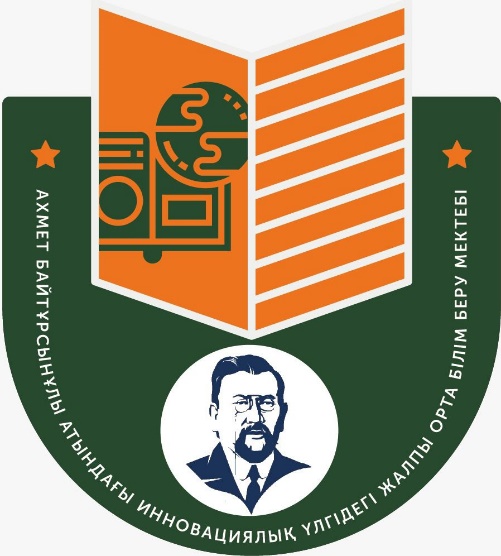 «Школа молодого учителя»2023-2024 учебный годПавлодар, 2023ПОЛОЖЕНИЕ о школе молодого учителя (ШМУ) Общие положения. – Школа молодого учителя организуется при наличии в образовательном учреждении молодых специалистов. Срок стажировки – 3 года. – Школа молодого учителя непосредственно подчиняется методическому совету школы. – Школа молодого учителя создается, реорганизуется и ликвидируется методическим советом по представлению заместителя директора по УВР. – Школа молодого учителя в своей деятельности руководствуются Конституцией РК и законом «Об образовании РК», Уставом школы, требованиями ГОСО, Программами школы, решениями методического совета школы, приказами директора, настоящим ПОЛОЖЕНИЕМ. Цель Школы молодого учителя - организация и создание условий для профессионального роста молодых и начинающих педагогов. Задачи: – оказание помощи начинающим учителям в профессиональной адаптации; -оказание методической помощи в становлении молодого специалиста как профессионала; – формирование потребностей в непрерывном самообразовании; – предупреждение наиболее типичных ошибок, противоречий и затруднений в организации учебных занятий, поиск возможных путей их преодоления; – оказание помощи в познании и творческом внедрении в учебно-воспитательный процесс достижений педагогической науки и передового опыта; – стимулирование развития индивидуального стиля творческой деятельности. Содержание деятельности Школы молодого учителя Основные направления работы: - формирование индивидуального профессионального стиля творческой деятельности педагогов через внедрение прогрессивных образовательных технологий; - пропедевтическая адаптационная работа: (знакомство со школой, представление молодого учителя коллективу школы на педагогическом совете, анкетирование (выявление затруднений в работе на начало года), закрепление учителя-наставника за молодым специалистом, презентация программы работы молодых учителей, заполнение диагностических карт роста педагогического мастерства); - организация профессиональной коммуникации (с наставниками — оказание помощи при составлении тематических и поурочных планов, взаимопосещение уроков, совместная подготовка материалов для контрольных работ, анализ и коррекция результатов с коллегами по методическому объединению, с администрацией; организация разработки молодыми специалистами электронных учебных материалов и методик их использования в учебном процессе; -привлечение молодых учителей к подготовке и организации педсоветов, семинаров и конференций по проблемам образования; - мотивация самообразования (определение методической темы, курсовая подготовка для молодых специалистов, знакомство с педагогическими новинками, посещение открытых уроков, участие в фестивалях, конкурсах, работе городских семинаров); - проведение опытными педагогами учебно-методических занятий для начинающих педагогов; - отслеживание результатов работы молодого учителя; - диагностика успешности работы молодого учителя; - ориентация педагогов, имеющих среднее профессиональное образование, на получение высшего образования. - развитие, модернизация и укрепление материально-технической базы учебного процесса в соответствии с направлением деятельности молодого специалиста (электронные учебники, наглядные пособия и т. д.).Режим работы — 3-х годичное обучение. Тема первого года обучения - «Изучение и освоение передового педагогического опыта как одна из форм профессионального становления молодого педагога».Тема второго года обучения - «Самостоятельный творческий поиск». Тема третьего года обучения - «Выбор индивидуальной линии». III. Порядок работы. - руководство работой Школы молодого учителя осуществляется учителем биологии Москаленко Е.Н.; - руководитель ШМУ КГУ «СОШ им. А.Байтұрсынұлы» осуществляет организацию и руководство всеми видами деятельности ШМУ и несет ответственность за результаты ее работы; - работа руководителя Школы молодого учителя является общественным поручением; - работа ШМУ проводится по плану, принятому методическим советом; - план заседаний Школы молодого учителя составляется в сентябре на основе анализа посещенных уроков и выявленных педагогических затруднений. - за молодым учителем закрепляется наставник из наиболее опытных учителей школы. - занятия в Школе молодого учителя проводятся не реже 3 раз в четверть в форме теоретических и практических занятий. Формы работы: беседы, практикумы, «круглый стол», индивидуальные консультации с психологом, знакомство с новинками методической литературы, дискуссии, обмен опытом, участие в городских методических семинарах, посещение открытых уроков, взаимопосещения уроков и внеклассных мероприятий. Документация ШМУ: – приказ об открытии; – приказ о назначении руководителя; – положение о ШМУ; – план работы на учебный год; - банк данных о молодых педагогах: количественный и качественный состав (возраст, образование, специальность, преподаваемый предмет, общий педагогический стаж, домашний телефон); – сведения о темах самообразования; - отчёты по самообразованию молодых педагогов; - отчеты о работе Школы молодого учителя, - методические рекомендации; - анализ работы за прошедший год; – тема, цели, приоритетные направления и задачи на новый учебный год. IV. Права и обязанности слушателей ШМУ - Слушатели ШМУ КГУ «СОШ им. А.Байтұрсынұлы» имеют право: – вносить предложения по совершенствованию деятельности ШМУ; – принимать участие в составлении плана работы ШМУ на следующий учебный год; – участвовать в научных и учебно-методических конференциях, семинарах и совещаниях, презентуя наработанный опыт; – получать необходимую для выполнения своих функций информацию у заместителей директора и руководителей МО; -- знакомиться с документами по вопросам обеспечения образовательной и методической деятельности; – присутствовать на занятиях своих коллег (с их предварительного согласия и по согласованию с руководителем ШМУ); – обращаться с предложениями, жалобами, заявлениями и получать ответы на свои обращения. - Слушатели ШМУ КГУ «СОШ им. А.Байтұрсынұлы» обязаны: – регулярно посещать занятия в ШМУ; – выполнять индивидуальные планы работы в полном объеме, исполнять поручения руководителя ШМУ в рамках должностных инструкций; – участвовать в мероприятиях, организуемых ШМУ; – соблюдать трудовую дисциплину и Правила внутреннего трудового распорядка; – систематически повышать свою квалификацию.«Утверждаю»Руководитель школы КГУ «Средняя общеобразовательная школа инновационного типа имени А.Байтұрсынұлы города Павлодара» _______________Т.А МигуноваПлан работыШколы молодого учителя на 2023-2024 учебный годТЕМА: «Самостоятельный творческий поиск» Цель: организация и создание условий для обеспечения профессионального роста молодых, начинающих педагогов, адаптация начинающих педагогов в педагогическом коллективе. Задачи: 1. Помочь молодым специалистам в формировании индивидуального педагогического стиля работы, развитии самостоятельности, умении строить учебно-воспитательный процесс на основе передового опыта. 2. Формировать профессиональные коммуникативные навыки и техники рефлексивного слушания молодых педагогов. 3. Обеспечивать методическое сопровождение становления молодых педагогов. 4. Формировать у начинающих педагогов ответственность как основу профессионального развития, потребность в постоянном саморазвитии и самосовершенствовании. 2023-2024 учебный год№СодержаниеФорма проведенияДатаОтветственные1Ориентир. Панорама педагогическогомастерства.План:1. Собеседование с молодымиспециалистами «Расскажи о себеОпределение наставников».2. Основы трудовогозаконодательства: порядокприема на работу, заключение ирасторжение трудовогодоговораКруглый столсентябрьАдминистрация школы2Организация учебно-методической работы в школе вначале учебного года.1. Знакомство молодых педагоговс локальными актами школы.2. Оформление КТП,журнала в Kundelik  и журналовдопобразования.Индивидуальная консультация сентябрьРуководители МО3Профилактика стрессоустойчивости тренингоктябрьСидорова О.В., психолог школы4.«Пазлы» для создания современного урока Коучинг ноябрьМоскаленко Е.Н.5. Как поставить SMART-цели: примеры, критерии и чек-листТренинг ноябрьБедринец В.В.6.Формирование ключевых компетенций, используя технологию КСО для повышения мотивации учащихся на уроках и во внеурочной деятельностиПрактикум январьГригорьева Н.В.7.Фишки современного урокаМастер-классянварьНикитина Е.С.8.Искусство перевоплощения и моё здоровьеПрактический учебно-оздоровительный семинарянварьСкаков М.К.9.Геймификация в обучении школьников: приёмы, которые работают Педагогический дуэтмартУстина Н.А.10.Методические рекомендации к разработке авторской программы.Презентация опытамартЛымарчук Л.М.11.Сабақта сын тұрғысынан ойлау технологияларын қолдануИспользование на уроках методов критического мышленияКоучинг мартБопышева А.А.12.Фестиваль открытых уроков молодых специалистовОткрытые урокимайМолодые специалисты13.Анкетирование молодых специалистов «на выходе»на выявление профессиональных затруднений,определение степени комфортности учителя в коллективе.анкетированиеиюньРуководители МО14.Составление отчета работы «ШМУ» отчетиюньМоскаленко Е.Н.